How to clear browser cache:Keyboard Shortcut: Ctrl+Shift+Delete on a PC or Cmd+Shift+Delete on a Mac.In Google Chrome:On your computer, open Chrome.At the top right, click More .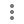 Click More tools  Clear browsing data.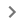 At the top, choose a time range. To delete everything, select All time.Next to "Cookies and other site data" and "Cached images and files," check the boxes.Click Clear data.In Microsoft Edge:Click the Menu icon   at the top-right corner of the screen, then click Settings.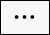 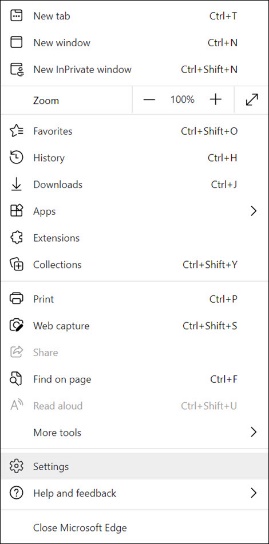 Click on Privacy, search, and services from the list of options on the left-hand side under Settings.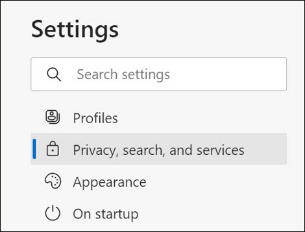 Scroll down to Clear browsing data and click Choose what to clear.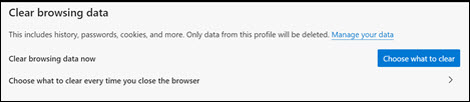 Change the Time range at the top to All Time and check the boxes next to Cookies and other site data and Cached images and files. Then, click Clear now.